Phalanges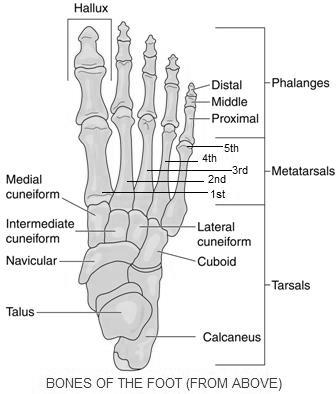 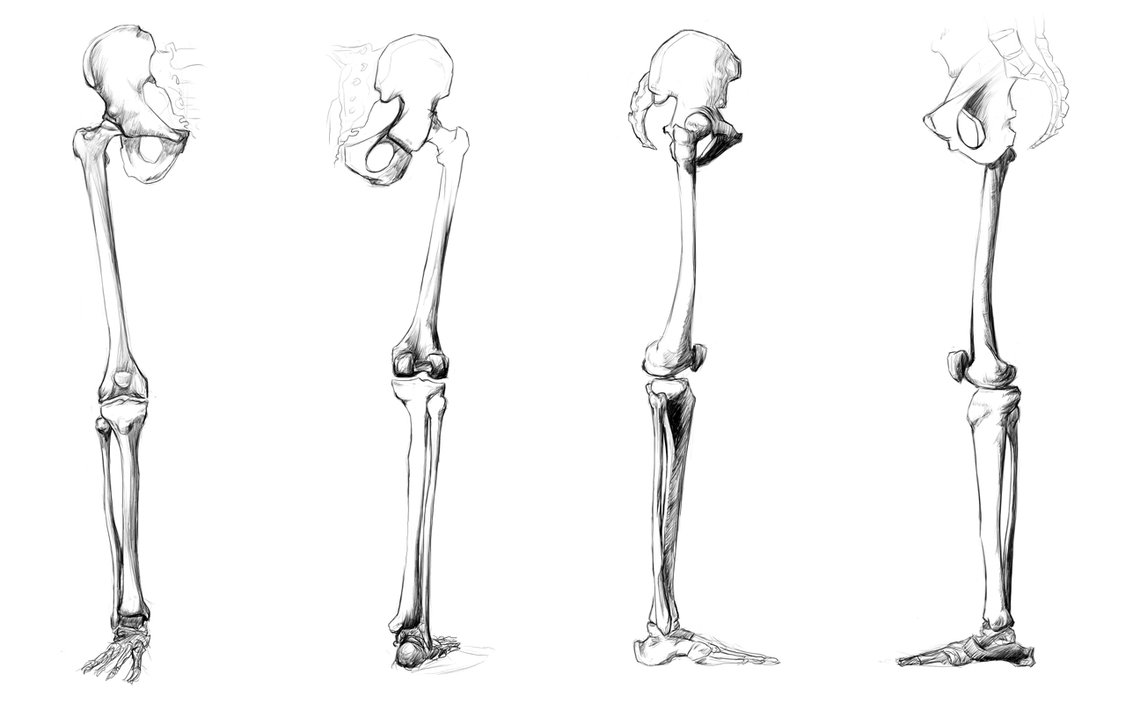 Metatarsals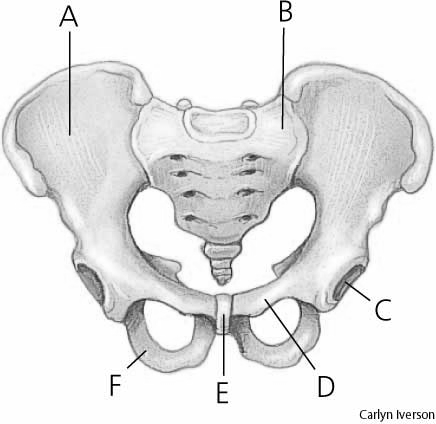 TarsalsSacrumCoccyx	Os Coxa	EpiphysisFemur	diaphysisFibula	TibiaPubisIschiumIliumPatella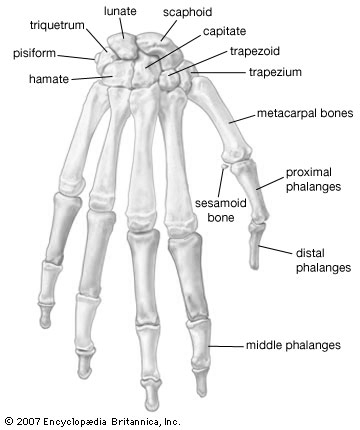 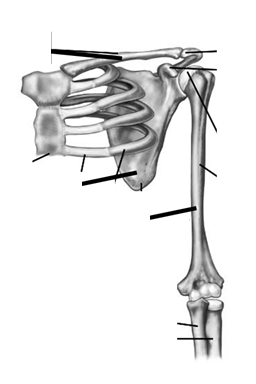 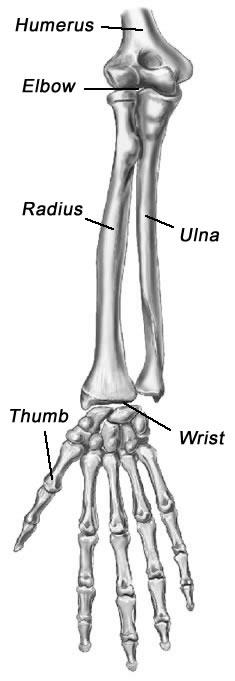 RadiusUlnaClavicleScapulaHumerusPhalangesMetacarpalsCarpals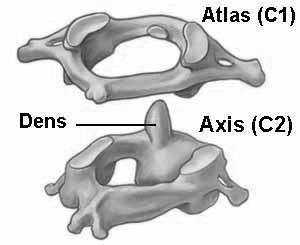 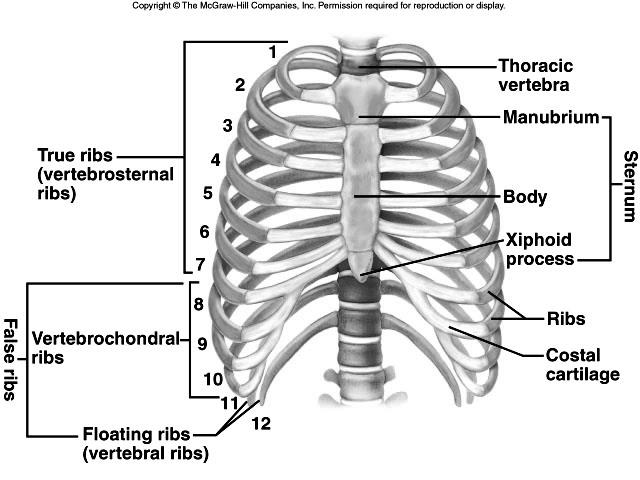 AtlasAxisCervical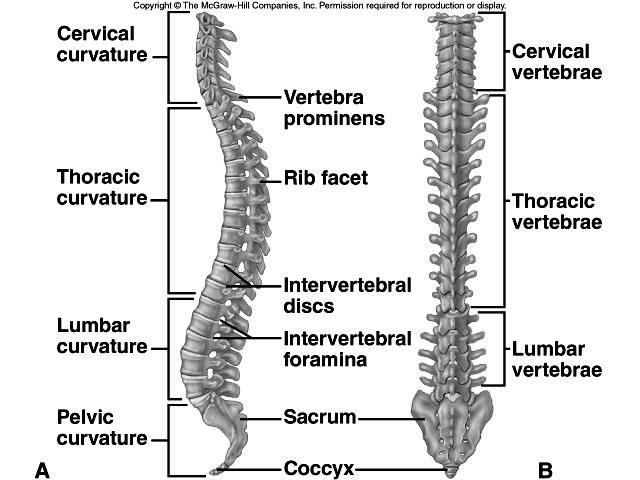 Thoracic	Lumbar True RibsFalse RibsFloating RibsSternumFrontal Bone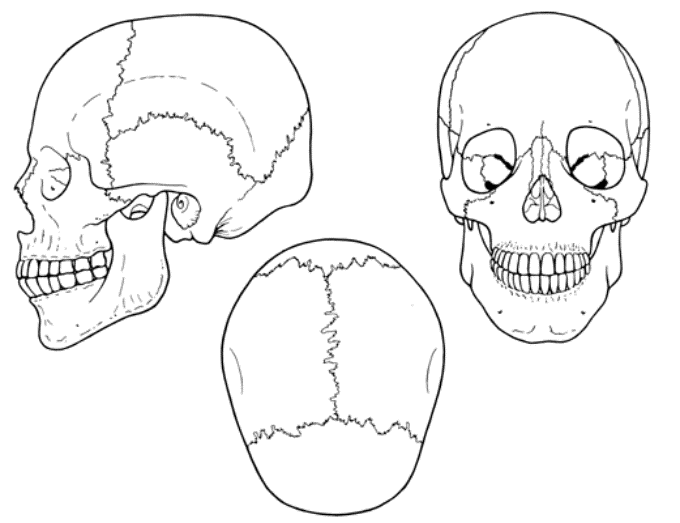 Nasal BoneMaxillaMandibleZygomaticTemporalSquamosal SutureParietalOccipitalLambdoidalSphenoidSagittalCoronal